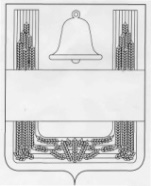 ПОСТАНОВЛЕНИЕАДМИНИСТРАЦИИ СЕЛЬСКОГО ПОСЕЛЕНИЯ  МАЛИНИНСКИЙ СЕЛЬСОВЕТ  ХЛЕВЕНСКОГО МУНИЦИПАЛЬНОГО РАЙОНА ЛИПЕЦКОЙ ОБЛАСТИ РОССИЙСКОЙ ФЕДЕРАЦИИ  03 июня 2019 года                                      с.Малинино                                   № 70О внесении изменений в постановление администрации сельского поселения Малининский сельсовет от 28 октября 2013 года № 120 "Об утверждении муниципальной Программы "Устойчивое развитие сельской территории сельского поселения Малининский сельсовет"Руководствуясь статьями 142, 142.4 Бюджетного кодекса Российской Федерации, пунктами 5, 6 части 1, частью 3 статьи 14, частью 4 статьи 15 Федерального закона от 06.10.2003 г. № 131-ФЗ "Об общих принципах организации местного самоуправления в Российской Федерации", Уставом сельского поселения Малининский сельсовет Хлевенского муниципального района Липецкой области Российской Федерации, администрация сельского поселения Малининский сельсоветПОСТАНОВЛЯЕТ:1. Внести в постановление администрации сельского поселения Малининский сельсовет от 28 октября 2013 года № 120 "Об утверждении муниципальной Программы "Устойчивое развитие сельской территории сельского поселения Малининский сельсовет" (с изменениями от 23.11.2016 № 150, от 05.02.2018 № 28, от 27.11.2018 № 130, от 12.03.2019 № 36) следующие изменения:1.1. Позицию паспорта "Подпрограммы" Программы изложить в новой редакции:"".1.2. Позицию паспорта "Объёмы и источники финансирования Программы" Программы изложить в новой редакции:"1.3. В Приложении к Постановлению администрации сельского поселения Малининский сельсовет Хлевенского муниципального района "Об утверждении муниципальной программы "Устойчивое развитие сельской территории сельского поселения Малининский сельсовет" Раздел 3) Перечень подпрограмм, а также сведения о взаимосвязи результатов их выполнения с целевыми индикаторами муниципальной программы  пунктом 5 следующего содержания:"5. Подпрограмма 5 "Развитие территориального общественного самоуправления в сельском поселении Малиниский сельсовет и поддержка местных инициатив граждан" (Приложение 8)."1.4. Раздел 5 "Краткое описание ресурсного обеспечения за счет бюджетных ассигнований по годам реализации муниципальной программы" Программы изложить в новой редакции:"5. Краткое описание ресурсного обеспечения за счёт бюджетных ассигнований по годам реализации муниципальной программыФинансовое обеспечение реализации Программы в 2014-2024 годах планируется осуществлять за счет бюджета сельского поселения в пределах предусмотренных лимитов финансирования, а также средств районного бюджета и внебюджетных источников.Общий объем финансирования Программы прогнозно составит 32 267,4 тыс. руб., в том числе по годам:2014 год - 3138,5 тыс. руб.;2015 год - 3188,5 тыс. руб.;2016 год -3046,9 тыс. руб.;2017 год - 3129,0 тыс. руб.;2018 год -3581,3 тыс. руб.;2019 год - 3112,6 тыс. руб.;2020 год - 2546,6 тыс. руб.;2021 год - 2580,6 тыс.руб.,2022 год - 2647,8 тыс. руб.,2023 год - 2647,8 тыс.руб.,2024 год - 2647,8 тыс.руб.Информация о ресурсном обеспечении муниципальной Программы представлена в приложении 2 к муниципальной Программе.Прогнозная оценка расходов на реализацию муниципальной Программы представлена в приложении 3 к муниципальной Программе".1.5. Приложение 1 к муниципальной программе "Устойчивое развитие сельской территории сельского поселения Малининский сельсовет" изложить в новой редакции: "Приложение 1 к муниципальной программе "Устойчивое развитие сельской территории сельского поселения Малининский сельсовет"Сведения об индикаторах цели и показателях задач муниципальной программы "Устойчивое развитие сельской территории сельского поселения Малининский сельсовет"                                                                                                                                                                                         Таблица".1.6. Приложение 2 к муниципальной программе "Устойчивое развитие сельской территории сельского поселения Малининский сельсовет" изложить в следующей редакции: "Приложение 2 к муниципальной программе "Устойчивое развитие сельской территории сельского поселения Малининский сельсовет"Ресурсное обеспечение реализации муниципальной программы  "Устойчивое развитие сельской территории сельского поселения Малининский сельсовет"                                                                                                                                                                                        Таблица". 1.7. Приложение 3 к муниципальной программе "Устойчивое развитие сельской территории сельского поселения Малининский сельсовет" изложить в следующей редакции: "Приложение 3 к муниципальной программе "Устойчивое развитие сельской территории сельского поселения Малининский сельсовет"Прогнозная оценка расходов по источникам ресурсного обеспечения на реализацию муниципальной программы  "Устойчивое развитие сельской территории сельского поселения Малининский сельсовет"                                                                                                                                                                                               Таблица1.8. Дополнить постановление администрации сельского поселения Малининский сельсовет от 28 октября 2013 года №120  "Об утверждении муниципальной Программы "Устойчивое развитие сельской территории сельского поселения Малининский сельсовет" приложением 8 следующего содержания:Приложение 8 к муниципальной программе "Устойчивое развитие сельской территории сельского поселения Малининский сельсовет"Подпрограмма 5. Паспорт подпрограммы 5  "Развитие территориального общественного самоуправления в сельском поселении Малининский сельсовет и поддержка местных инициатив граждан"  (далее - Подпрограмма)1. Краткая характеристика сферы реализации подпрограммы, описание основных проблем и рисков ее развитияНеобходимость разработки Подпрограммы в сельском поселении Малининский сельсовет связана с реализацией полномочий органов местного самоуправления по созданию условий для реализации мер, направленных на непосредственное осуществление населением местного самоуправления в форме территориального общественного самоуправления (ТОС), в соответствии с Федеральным законом от 6 октября 2003 года № 131-ФЗ "Об общих принципах организации местного самоуправления в Российской Федерации".Именно территориальное общественное самоуправление следует рассматривать как первичную, наиболее простую и понятную для населения форму решения местных проблем, затрагивающих и индивидуальные, и коллективные интересы граждан.Сфера деятельности ТОС определяется решением вопросов местного значения (организация мероприятий по благоустройству, озеленению и санитарной очистке территорий, на которых действует ТОС; деятельность по организации досуга населения - проведение праздников, спортивных мероприятий);Однако в настоящее время на территории сельского поселения Малининский сельсовет территориальное общественное самоуправление не развито. Основными факторами сдерживания ТОС является:- недостаточное правовое обеспечение функционирования ТОС;- низкая активность населения и отсутствие готовности жителей брать на себя ответственность за осуществление собственных инициатив по вопросам местного значения;- низкая степень взаимодействия органов ТОС с населением, организациями, предпринимателями;Эффективное решение социально значимых вопросов местного значения, осуществление населением собственных инициатив возможно тогда, когда ТОС получает поддержку органов местного самоуправления.Необходима организация взаимодействия различных слоев общества, а также координация усилий и консолидация финансовых ресурсов различных субъектов публично-правовых и общественных отношений.Реализация данной подпрограммы позволит создать систему многоуровневого партнерства широких слоев населения с органами местного самоуправления и между собой, объединить ресурсы муниципалитета и общества в решении социально значимых проблем, повысить качественный уровень местного самоуправления.Конечная цель этого процесса - создание активного социума, повышение гражданской активности и ответственности населения в решении социально-экономических проблем, развитие самоуправляемых территорий, как необходимое условие развития местного самоуправления в целом.К основным рискам реализации муниципальной подпрограммы относятся:- пассивное отношение населения к созданию территориального общественного самоуправления;- неэффективное расходование бюджетных средств, несоблюдение сроков реализации подпрограммы;- финансово-экономические риски - недофинансирование мероприятий муниципальной подпрограммы со стороны бюджета;- нормативные правовые риски - непринятие или несвоевременное принятие необходимых нормативных актов, влияющих на выполнение мероприятий муниципальной подпрограммы, изменение структуры и полномочий органов местного самоуправления;- организационные и управленческие риски - недостаточная проработка вопросов, решаемых в рамках муниципальной подпрограммы, отставание от сроков реализации мероприятий.Минимизировать возможные отклонения в выполнении программных мероприятий и исключить негативные последствия позволят: осуществление рационального управления реализацией муниципальной программы, своевременное внесение в нее изменений, взвешенный подход при принятии решений о корректировке нормативных правовых актов, действующих в сфере реализации муниципальной программы.2. Основные задачи и показатели задач подпрограммыПодпрограмма 5 "Развитие территориального общественного самоуправления в сельском поселении Малининский сельсовет и поддержка местных инициатив граждан"  является частью муниципальной программы "Устойчивое развитие сельской территории сельского поселения Малининский сельсовет Хлевенского муниципального района", сформирована с учетом согласованности основных параметров подпрограммы 5 и муниципальной программы и направлена на достижение ее цели и выполнение задач.В рамках подпрограммы решаются следующие задачи:- задача 1: развитие территориального общественного самоуправления в сельском поселении Малининский сельсоветПоказателем 1 задачи 1 является: - Количество созданных ТОС на территории поселения, ед.Показателем 2 задачи 1 является: Количество социально значимых мероприятий и акций, проведенных при участии ТОС, ед.- задача 2: проведение конкурса проектов, направленных на реализацию социально значимых инициатив ТОСПоказателем 1 задачи 2 является: - Реализация проектов, предложенных ТОС, отобранных на конкурсной основе, направленных на организацию обустройства мест досуга и отдыха населения.3. Сроки и этапы реализации подпрограмм Сроки реализации подпрограммы охватывает период 2014-2024 годов без выделения этапов.4. Характеристика основных мероприятий подпрограммы с описанием всех механизмов и инструментов, реализация которых запланирована в составе основных мероприятийНа решение задачи 1 Подпрограммы запланированные следующие основные мероприятия:Основное мероприятие 1:Оказание методической, информационной помощи инициативным группам граждан по организации ТОС.На решение задачи 2 Подпрограммы запланированные следующие основные мероприятия:Основное мероприятие 1:Реализация проектов, предложенных ТОС, отобранных на конкурсной основе, направленных на организацию обустройства мест досуга и отдыха населения.5. Обоснование объема финансовых ресурсов, необходимых для реализацииОбщий объем финансирования мероприятий Подпрограммы предположительно составит всего 30,61798 тыс. руб., в том числе по годам:2014 год - 0,0 тыс. руб.;2015 год - 0,0 тыс. руб.;2016 год - 0,0 тыс. руб.;2017 год - 0,0 тыс. руб.;2018 год - 0,0 тыс. руб.;2019 год -5,61798 тыс. руб.;2020 год - 5,0 тыс. руб.;2021год - 5,0 тыс.руб.;2022 год - 5,0 тыс. руб.;2023 год - 5,0 тыс. руб.;2024 год - 5,0 тыс. руб.;Объемы бюджетного финансирования ежегодно уточняются в установленном порядке в процессе исполнения бюджета сельского поселения и при формировании бюджета сельского поселения на очередной финансовый год."2. Настоящее постановление вступает в силу со дня обнародования.3. Контроль за исполнением настоящего постановления оставляю за собой.Глава администрации сельского поселения  Малининский сельсовет								С.Я.Волховподпрограммы"Обеспечение и совершенствование деятельности органов управления сельского поселения Малининский сельсовет"."Комплексное благоустройство на территории сельского поселения Малининский сельсовет"."Развитие социальной сферы в сельском поселении Малининский сельсовет""Обеспечение безопасности человека и природной среды на территории сельского поселения Малининский сельсовет""Развитие территориального общественного самоуправления в сельском поселении Малининский сельсовет и поддержка местных инициатив граждан".Объемы и источники финансирования ПрограммыОбщий объем финансирования, связанный с реализацией мероприятий, финансируемых за счёт средств бюджета сельского поселения, предположительно составит 32267,4 тыс. руб., из них:2014 год - 3138,5 тыс. руб.;2015 год - 3188,5 тыс. руб.;2016 год -3046,9 тыс. руб.;2017 год - 3129,0 тыс. руб.;2018 год -3581,3 тыс. руб.;2019 год - 3112,6 тыс. руб.;2020 год - 2546,6 тыс. руб.;2021 год - 2580,6 тыс.руб.,2022 год - 2647,8 тыс. руб.,2023 год - 2647,8 тыс.руб.,2024 год - 2647,8 тыс.руб.Объемы финансирования программы ежегодно уточняются при формировании местного бюджета на очередной финансовый год и плановый период№ п/п№ п/пНаименование целей, индикаторов, задач, показателей, подпрограмм, основных мероприятийОтветственныйисполнитель, соисполнительЕдиница измеренияЗначения индикаторов и показателейЗначения индикаторов и показателейЗначения индикаторов и показателейЗначения индикаторов и показателейЗначения индикаторов и показателейЗначения индикаторов и показателейЗначения индикаторов и показателейЗначения индикаторов и показателейЗначения индикаторов и показателейЗначения индикаторов и показателейЗначения индикаторов и показателейЗначения индикаторов и показателейЗначения индикаторов и показателей№ п/п№ п/пНаименование целей, индикаторов, задач, показателей, подпрограмм, основных мероприятийОтветственныйисполнитель, соисполнительЕдиница измерения2013 год2014 год2015 год2016 год2017 год2018 год2019 год2020год2021год 2022год2023год2024год2024год1123456789101112131415161611Цель 1 муниципальной программы Сбалансированное, комплексное развитие сельского поселения Малининский сельсоветЦель 1 муниципальной программы Сбалансированное, комплексное развитие сельского поселения Малининский сельсоветЦель 1 муниципальной программы Сбалансированное, комплексное развитие сельского поселения Малининский сельсоветЦель 1 муниципальной программы Сбалансированное, комплексное развитие сельского поселения Малининский сельсоветЦель 1 муниципальной программы Сбалансированное, комплексное развитие сельского поселения Малининский сельсоветЦель 1 муниципальной программы Сбалансированное, комплексное развитие сельского поселения Малининский сельсоветЦель 1 муниципальной программы Сбалансированное, комплексное развитие сельского поселения Малининский сельсоветЦель 1 муниципальной программы Сбалансированное, комплексное развитие сельского поселения Малининский сельсоветЦель 1 муниципальной программы Сбалансированное, комплексное развитие сельского поселения Малининский сельсоветЦель 1 муниципальной программы Сбалансированное, комплексное развитие сельского поселения Малининский сельсоветЦель 1 муниципальной программы Сбалансированное, комплексное развитие сельского поселения Малининский сельсоветЦель 1 муниципальной программы Сбалансированное, комплексное развитие сельского поселения Малининский сельсоветЦель 1 муниципальной программы Сбалансированное, комплексное развитие сельского поселения Малининский сельсоветЦель 1 муниципальной программы Сбалансированное, комплексное развитие сельского поселения Малининский сельсоветЦель 1 муниципальной программы Сбалансированное, комплексное развитие сельского поселения Малининский сельсоветЦель 1 муниципальной программы Сбалансированное, комплексное развитие сельского поселения Малининский сельсовет22Индикатор 1 цели 1: Уровень удовлетворенности населения условиями проживания на территории сельского поселенияадминистрация сельского поселения%505050505050505050 5050505033Задача 1 муниципальной программы. Повышение эффективности деятельности органов местного самоуправления сельского поселенияЗадача 1 муниципальной программы. Повышение эффективности деятельности органов местного самоуправления сельского поселенияЗадача 1 муниципальной программы. Повышение эффективности деятельности органов местного самоуправления сельского поселенияЗадача 1 муниципальной программы. Повышение эффективности деятельности органов местного самоуправления сельского поселенияЗадача 1 муниципальной программы. Повышение эффективности деятельности органов местного самоуправления сельского поселенияЗадача 1 муниципальной программы. Повышение эффективности деятельности органов местного самоуправления сельского поселенияЗадача 1 муниципальной программы. Повышение эффективности деятельности органов местного самоуправления сельского поселенияЗадача 1 муниципальной программы. Повышение эффективности деятельности органов местного самоуправления сельского поселенияЗадача 1 муниципальной программы. Повышение эффективности деятельности органов местного самоуправления сельского поселенияЗадача 1 муниципальной программы. Повышение эффективности деятельности органов местного самоуправления сельского поселенияЗадача 1 муниципальной программы. Повышение эффективности деятельности органов местного самоуправления сельского поселенияЗадача 1 муниципальной программы. Повышение эффективности деятельности органов местного самоуправления сельского поселенияЗадача 1 муниципальной программы. Повышение эффективности деятельности органов местного самоуправления сельского поселенияЗадача 1 муниципальной программы. Повышение эффективности деятельности органов местного самоуправления сельского поселенияЗадача 1 муниципальной программы. Повышение эффективности деятельности органов местного самоуправления сельского поселенияЗадача 1 муниципальной программы. Повышение эффективности деятельности органов местного самоуправления сельского поселения44Показатель 1 задачи 1 муниципальной программыУдельный вес собственных доходов в общих доходах бюджета поселенияадминистрация сельского поселения%252727273334374444 4444444455Подпрограммы 1 "Обеспечение и совершенствование деятельности органов управления сельского поселения Малининский сельсовет"Подпрограммы 1 "Обеспечение и совершенствование деятельности органов управления сельского поселения Малининский сельсовет"Подпрограммы 1 "Обеспечение и совершенствование деятельности органов управления сельского поселения Малининский сельсовет"Подпрограммы 1 "Обеспечение и совершенствование деятельности органов управления сельского поселения Малининский сельсовет"Подпрограммы 1 "Обеспечение и совершенствование деятельности органов управления сельского поселения Малининский сельсовет"Подпрограммы 1 "Обеспечение и совершенствование деятельности органов управления сельского поселения Малининский сельсовет"Подпрограммы 1 "Обеспечение и совершенствование деятельности органов управления сельского поселения Малининский сельсовет"Подпрограммы 1 "Обеспечение и совершенствование деятельности органов управления сельского поселения Малининский сельсовет"Подпрограммы 1 "Обеспечение и совершенствование деятельности органов управления сельского поселения Малининский сельсовет"Подпрограммы 1 "Обеспечение и совершенствование деятельности органов управления сельского поселения Малининский сельсовет"Подпрограммы 1 "Обеспечение и совершенствование деятельности органов управления сельского поселения Малининский сельсовет"Подпрограммы 1 "Обеспечение и совершенствование деятельности органов управления сельского поселения Малининский сельсовет"Подпрограммы 1 "Обеспечение и совершенствование деятельности органов управления сельского поселения Малининский сельсовет"Подпрограммы 1 "Обеспечение и совершенствование деятельности органов управления сельского поселения Малининский сельсовет"Подпрограммы 1 "Обеспечение и совершенствование деятельности органов управления сельского поселения Малининский сельсовет"Подпрограммы 1 "Обеспечение и совершенствование деятельности органов управления сельского поселения Малининский сельсовет"66Задача 1 Подпрограммы 1. Обеспечение финансово-экономических гарантий развития органов местного самоуправленияЗадача 1 Подпрограммы 1. Обеспечение финансово-экономических гарантий развития органов местного самоуправленияЗадача 1 Подпрограммы 1. Обеспечение финансово-экономических гарантий развития органов местного самоуправленияЗадача 1 Подпрограммы 1. Обеспечение финансово-экономических гарантий развития органов местного самоуправленияЗадача 1 Подпрограммы 1. Обеспечение финансово-экономических гарантий развития органов местного самоуправленияЗадача 1 Подпрограммы 1. Обеспечение финансово-экономических гарантий развития органов местного самоуправленияЗадача 1 Подпрограммы 1. Обеспечение финансово-экономических гарантий развития органов местного самоуправленияЗадача 1 Подпрограммы 1. Обеспечение финансово-экономических гарантий развития органов местного самоуправленияЗадача 1 Подпрограммы 1. Обеспечение финансово-экономических гарантий развития органов местного самоуправленияЗадача 1 Подпрограммы 1. Обеспечение финансово-экономических гарантий развития органов местного самоуправленияЗадача 1 Подпрограммы 1. Обеспечение финансово-экономических гарантий развития органов местного самоуправленияЗадача 1 Подпрограммы 1. Обеспечение финансово-экономических гарантий развития органов местного самоуправленияЗадача 1 Подпрограммы 1. Обеспечение финансово-экономических гарантий развития органов местного самоуправленияЗадача 1 Подпрограммы 1. Обеспечение финансово-экономических гарантий развития органов местного самоуправленияЗадача 1 Подпрограммы 1. Обеспечение финансово-экономических гарантий развития органов местного самоуправленияЗадача 1 Подпрограммы 1. Обеспечение финансово-экономических гарантий развития органов местного самоуправления77Показатель 1 задачи 1 подпрограммы 1:Соотношение расходов на содержание аппарата управления сельского поселения к общему объему собственных доходов.администрация сельского поселения%475456616660647474 7474747488Основное мероприятие 1 задачи 1 подпрограммы 1Обеспечение деятельности органов местного самоуправления аппарата сельского поселенияадминистрация сельского поселениятыс.руб.1682,11639,01799,31865,72071,22061,12057,12026,02026,02094,32094,32094,32094,399Задача 2 Подпрограммы 1. Повышение эффективности управления муниципальной собственностьюЗадача 2 Подпрограммы 1. Повышение эффективности управления муниципальной собственностьюЗадача 2 Подпрограммы 1. Повышение эффективности управления муниципальной собственностьюЗадача 2 Подпрограммы 1. Повышение эффективности управления муниципальной собственностьюЗадача 2 Подпрограммы 1. Повышение эффективности управления муниципальной собственностьюЗадача 2 Подпрограммы 1. Повышение эффективности управления муниципальной собственностьюЗадача 2 Подпрограммы 1. Повышение эффективности управления муниципальной собственностьюЗадача 2 Подпрограммы 1. Повышение эффективности управления муниципальной собственностьюЗадача 2 Подпрограммы 1. Повышение эффективности управления муниципальной собственностьюЗадача 2 Подпрограммы 1. Повышение эффективности управления муниципальной собственностьюЗадача 2 Подпрограммы 1. Повышение эффективности управления муниципальной собственностьюЗадача 2 Подпрограммы 1. Повышение эффективности управления муниципальной собственностьюЗадача 2 Подпрограммы 1. Повышение эффективности управления муниципальной собственностьюЗадача 2 Подпрограммы 1. Повышение эффективности управления муниципальной собственностьюЗадача 2 Подпрограммы 1. Повышение эффективности управления муниципальной собственностьюЗадача 2 Подпрограммы 1. Повышение эффективности управления муниципальной собственностью1010Показатель 1 задачи 2 подпрограммы 1.Доля объектов муниципальной собственности, поставленных на кадастровый учет.администрация сельского поселения%606065707580909090 901001001001111Основное мероприятие 2 задачи 1 подпрограммы 1Подготовка документации по внесению изменений в генеральный планадминистрация сельского поселениятыс.руб00000199,9000 00001212Основное мероприятие 2 задачи 1 подпрограммы 1внесение изменений в Правила землепользования и застройкиадминистрация сельского поселениятыс.руб00000046,00000001313Основное мероприятие 1 задачи 2 подпрограммы 1. "Проведение технической экспертизы, изготовление технической документации, постановка на кадастровый учет объектов недвижимости, составляющих муниципальную казну".администрация сельского поселениятыс. руб000000000 000014Задача 2 муниципальной программы Обеспечение жителей качественной инфраструктурой и услугами благоустройстваЗадача 2 муниципальной программы Обеспечение жителей качественной инфраструктурой и услугами благоустройстваЗадача 2 муниципальной программы Обеспечение жителей качественной инфраструктурой и услугами благоустройстваЗадача 2 муниципальной программы Обеспечение жителей качественной инфраструктурой и услугами благоустройстваЗадача 2 муниципальной программы Обеспечение жителей качественной инфраструктурой и услугами благоустройстваЗадача 2 муниципальной программы Обеспечение жителей качественной инфраструктурой и услугами благоустройстваЗадача 2 муниципальной программы Обеспечение жителей качественной инфраструктурой и услугами благоустройстваЗадача 2 муниципальной программы Обеспечение жителей качественной инфраструктурой и услугами благоустройстваЗадача 2 муниципальной программы Обеспечение жителей качественной инфраструктурой и услугами благоустройстваЗадача 2 муниципальной программы Обеспечение жителей качественной инфраструктурой и услугами благоустройстваЗадача 2 муниципальной программы Обеспечение жителей качественной инфраструктурой и услугами благоустройстваЗадача 2 муниципальной программы Обеспечение жителей качественной инфраструктурой и услугами благоустройстваЗадача 2 муниципальной программы Обеспечение жителей качественной инфраструктурой и услугами благоустройстваЗадача 2 муниципальной программы Обеспечение жителей качественной инфраструктурой и услугами благоустройстваЗадача 2 муниципальной программы Обеспечение жителей качественной инфраструктурой и услугами благоустройстваЗадача 2 муниципальной программы Обеспечение жителей качественной инфраструктурой и услугами благоустройства15Показатель 1 задачи 2 муниципальной программыУдельный вес дорог с твердым покрытием в общей протяженности дорого местного значения в пределах поселения,администрация сельского поселения%8,98,98,98,98,98,98,98,98,9 8,98,98,98,916Показатель 2 задачи 2 муниципальной программыОбеспеченность населения централизованным водоснабжением,администрация сельского поселения%929293949596979898 989810010017Показатель 3 задачи 2 муниципальной программыОбъем внебюджетных источников, привлеченных на благоустройство, из расчета на 1 жителя поселения,администрация сельского поселениятыс. руб/чел.1,01,01,30,750,9050,70,40,4 0,40,40,40,418Подпрограмма 2 "Комплексное развитие жилищно-коммунальной инфраструктуры и повышение уровня благоустройства на территории сельского поселения Малининский сельсовет"Подпрограмма 2 "Комплексное развитие жилищно-коммунальной инфраструктуры и повышение уровня благоустройства на территории сельского поселения Малининский сельсовет"Подпрограмма 2 "Комплексное развитие жилищно-коммунальной инфраструктуры и повышение уровня благоустройства на территории сельского поселения Малининский сельсовет"Подпрограмма 2 "Комплексное развитие жилищно-коммунальной инфраструктуры и повышение уровня благоустройства на территории сельского поселения Малининский сельсовет"Подпрограмма 2 "Комплексное развитие жилищно-коммунальной инфраструктуры и повышение уровня благоустройства на территории сельского поселения Малининский сельсовет"Подпрограмма 2 "Комплексное развитие жилищно-коммунальной инфраструктуры и повышение уровня благоустройства на территории сельского поселения Малининский сельсовет"Подпрограмма 2 "Комплексное развитие жилищно-коммунальной инфраструктуры и повышение уровня благоустройства на территории сельского поселения Малининский сельсовет"Подпрограмма 2 "Комплексное развитие жилищно-коммунальной инфраструктуры и повышение уровня благоустройства на территории сельского поселения Малининский сельсовет"Подпрограмма 2 "Комплексное развитие жилищно-коммунальной инфраструктуры и повышение уровня благоустройства на территории сельского поселения Малининский сельсовет"Подпрограмма 2 "Комплексное развитие жилищно-коммунальной инфраструктуры и повышение уровня благоустройства на территории сельского поселения Малининский сельсовет"Подпрограмма 2 "Комплексное развитие жилищно-коммунальной инфраструктуры и повышение уровня благоустройства на территории сельского поселения Малининский сельсовет"Подпрограмма 2 "Комплексное развитие жилищно-коммунальной инфраструктуры и повышение уровня благоустройства на территории сельского поселения Малининский сельсовет"Подпрограмма 2 "Комплексное развитие жилищно-коммунальной инфраструктуры и повышение уровня благоустройства на территории сельского поселения Малининский сельсовет"Подпрограмма 2 "Комплексное развитие жилищно-коммунальной инфраструктуры и повышение уровня благоустройства на территории сельского поселения Малининский сельсовет"Подпрограмма 2 "Комплексное развитие жилищно-коммунальной инфраструктуры и повышение уровня благоустройства на территории сельского поселения Малининский сельсовет"Подпрограмма 2 "Комплексное развитие жилищно-коммунальной инфраструктуры и повышение уровня благоустройства на территории сельского поселения Малининский сельсовет"19Задача 1 подпрограммы 2. Модернизация дорожной и коммунальной инфраструктурыЗадача 1 подпрограммы 2. Модернизация дорожной и коммунальной инфраструктурыЗадача 1 подпрограммы 2. Модернизация дорожной и коммунальной инфраструктурыЗадача 1 подпрограммы 2. Модернизация дорожной и коммунальной инфраструктурыЗадача 1 подпрограммы 2. Модернизация дорожной и коммунальной инфраструктурыЗадача 1 подпрограммы 2. Модернизация дорожной и коммунальной инфраструктурыЗадача 1 подпрограммы 2. Модернизация дорожной и коммунальной инфраструктурыЗадача 1 подпрограммы 2. Модернизация дорожной и коммунальной инфраструктурыЗадача 1 подпрограммы 2. Модернизация дорожной и коммунальной инфраструктурыЗадача 1 подпрограммы 2. Модернизация дорожной и коммунальной инфраструктурыЗадача 1 подпрограммы 2. Модернизация дорожной и коммунальной инфраструктурыЗадача 1 подпрограммы 2. Модернизация дорожной и коммунальной инфраструктурыЗадача 1 подпрограммы 2. Модернизация дорожной и коммунальной инфраструктурыЗадача 1 подпрограммы 2. Модернизация дорожной и коммунальной инфраструктурыЗадача 1 подпрограммы 2. Модернизация дорожной и коммунальной инфраструктурыЗадача 1 подпрограммы 2. Модернизация дорожной и коммунальной инфраструктуры20Показатель 1 задачи 1 подпрограммы 2Протяженность построенных, капитально отремонтированных и прошедших текущий ремонт дорог.администрация сельского поселениякм.2,02,02,0000000 000021Показатель 2 задачи 1 подпрограммы 2Протяженность построенных (отремонтированных) водопроводных сетейадминистрация сельского поселениякм.22,022,022,0000000 000022Основное мероприятие 1 задачи 1 подпрограммы 2. "Содержание, капитальный и текущий ремонт автомобильных дорог" .администрация сельского поселениятыс. руб.110,033,010,0000000000023Основное мероприятие 2 задачи 1 подпрограммы 2. "Обеспечение населения качественной питьевой водой" .администрация сельского поселениятыс. руб.20,020,010,000000 0000024Задача 2 подпрограммы 2. Обеспечение проведения мероприятии по благоустройству территории поселенияЗадача 2 подпрограммы 2. Обеспечение проведения мероприятии по благоустройству территории поселенияЗадача 2 подпрограммы 2. Обеспечение проведения мероприятии по благоустройству территории поселенияЗадача 2 подпрограммы 2. Обеспечение проведения мероприятии по благоустройству территории поселенияЗадача 2 подпрограммы 2. Обеспечение проведения мероприятии по благоустройству территории поселенияЗадача 2 подпрограммы 2. Обеспечение проведения мероприятии по благоустройству территории поселенияЗадача 2 подпрограммы 2. Обеспечение проведения мероприятии по благоустройству территории поселенияЗадача 2 подпрограммы 2. Обеспечение проведения мероприятии по благоустройству территории поселенияЗадача 2 подпрограммы 2. Обеспечение проведения мероприятии по благоустройству территории поселенияЗадача 2 подпрограммы 2. Обеспечение проведения мероприятии по благоустройству территории поселенияЗадача 2 подпрограммы 2. Обеспечение проведения мероприятии по благоустройству территории поселенияЗадача 2 подпрограммы 2. Обеспечение проведения мероприятии по благоустройству территории поселенияЗадача 2 подпрограммы 2. Обеспечение проведения мероприятии по благоустройству территории поселенияЗадача 2 подпрограммы 2. Обеспечение проведения мероприятии по благоустройству территории поселенияЗадача 2 подпрограммы 2. Обеспечение проведения мероприятии по благоустройству территории поселенияЗадача 2 подпрограммы 2. Обеспечение проведения мероприятии по благоустройству территории поселения25Показатель 1 задачи 2 подпрограммы 2Количество высаженных деревьев, декоративных кустарников, цветочных корнейадминистрация сельского поселенияед.800800800800800800800800800 80080080080026Показатель 2 задачи 2 подпрограммы 2Протяженность освещенных частей улиц, проездовадминистрация сельского поселениякм.25,025,025,025,025,025,025,025,025,0 25,025,025,025,027Основное мероприятие 1 задачи 2 подпрограммы 2. "Содержание уличного освещения"администрация сельского поселениятыс. руб.283,0257,8236,8286,1247,2270,4210,0110,0110,0182,6182,6182,6182,628Модернизация и реконструкция систем наружного освещенияадминистрация сельского поселения12,129Основное мероприятие 2 задачи 2 подпрограммы 2."Создание благоприятных условий проживания жителей сельского поселения".администрация сельского поселениятыс. руб.69,788,6191,526076,4122,010,010,010,06,36,36,36,330Задача 3 муниципальной программы Создание условий для развития человеческого потенциалаЗадача 3 муниципальной программы Создание условий для развития человеческого потенциалаЗадача 3 муниципальной программы Создание условий для развития человеческого потенциалаЗадача 3 муниципальной программы Создание условий для развития человеческого потенциалаЗадача 3 муниципальной программы Создание условий для развития человеческого потенциалаЗадача 3 муниципальной программы Создание условий для развития человеческого потенциалаЗадача 3 муниципальной программы Создание условий для развития человеческого потенциалаЗадача 3 муниципальной программы Создание условий для развития человеческого потенциалаЗадача 3 муниципальной программы Создание условий для развития человеческого потенциалаЗадача 3 муниципальной программы Создание условий для развития человеческого потенциалаЗадача 3 муниципальной программы Создание условий для развития человеческого потенциалаЗадача 3 муниципальной программы Создание условий для развития человеческого потенциалаЗадача 3 муниципальной программы Создание условий для развития человеческого потенциалаЗадача 3 муниципальной программы Создание условий для развития человеческого потенциалаЗадача 3 муниципальной программы Создание условий для развития человеческого потенциалаЗадача 3 муниципальной программы Создание условий для развития человеческого потенциала31Показатель 1 задачи 3:Доля населения, систематически занимающегося физической культурой и спортом,администрация сельского поселения%262628303336383030 3030303032Показатель 2 задачи 3:Доля населения, участвующего в культурно-досуговых мероприятиях.администрация сельского поселения%2626283030303030303030303033Показатель 3 задачи 3:Количество экземпляров новых поступлений в библиотечный фонд,администрация сельского поселенияед.188180180000000 00034Подпрограмма 3 "Развитие социальной сферы в сельском поселении Малининский сельсовет"Подпрограмма 3 "Развитие социальной сферы в сельском поселении Малининский сельсовет"Подпрограмма 3 "Развитие социальной сферы в сельском поселении Малининский сельсовет"Подпрограмма 3 "Развитие социальной сферы в сельском поселении Малининский сельсовет"Подпрограмма 3 "Развитие социальной сферы в сельском поселении Малининский сельсовет"Подпрограмма 3 "Развитие социальной сферы в сельском поселении Малининский сельсовет"Подпрограмма 3 "Развитие социальной сферы в сельском поселении Малининский сельсовет"Подпрограмма 3 "Развитие социальной сферы в сельском поселении Малининский сельсовет"Подпрограмма 3 "Развитие социальной сферы в сельском поселении Малининский сельсовет"Подпрограмма 3 "Развитие социальной сферы в сельском поселении Малининский сельсовет"Подпрограмма 3 "Развитие социальной сферы в сельском поселении Малининский сельсовет"Подпрограмма 3 "Развитие социальной сферы в сельском поселении Малининский сельсовет"Подпрограмма 3 "Развитие социальной сферы в сельском поселении Малининский сельсовет"Подпрограмма 3 "Развитие социальной сферы в сельском поселении Малининский сельсовет"Подпрограмма 3 "Развитие социальной сферы в сельском поселении Малининский сельсовет"Подпрограмма 3 "Развитие социальной сферы в сельском поселении Малининский сельсовет"35Задача 1 подпрограммы 3. Обеспечение эффективного функционирования объектов социальной сферыЗадача 1 подпрограммы 3. Обеспечение эффективного функционирования объектов социальной сферыЗадача 1 подпрограммы 3. Обеспечение эффективного функционирования объектов социальной сферыЗадача 1 подпрограммы 3. Обеспечение эффективного функционирования объектов социальной сферыЗадача 1 подпрограммы 3. Обеспечение эффективного функционирования объектов социальной сферыЗадача 1 подпрограммы 3. Обеспечение эффективного функционирования объектов социальной сферыЗадача 1 подпрограммы 3. Обеспечение эффективного функционирования объектов социальной сферыЗадача 1 подпрограммы 3. Обеспечение эффективного функционирования объектов социальной сферыЗадача 1 подпрограммы 3. Обеспечение эффективного функционирования объектов социальной сферыЗадача 1 подпрограммы 3. Обеспечение эффективного функционирования объектов социальной сферыЗадача 1 подпрограммы 3. Обеспечение эффективного функционирования объектов социальной сферыЗадача 1 подпрограммы 3. Обеспечение эффективного функционирования объектов социальной сферыЗадача 1 подпрограммы 3. Обеспечение эффективного функционирования объектов социальной сферыЗадача 1 подпрограммы 3. Обеспечение эффективного функционирования объектов социальной сферыЗадача 1 подпрограммы 3. Обеспечение эффективного функционирования объектов социальной сферыЗадача 1 подпрограммы 3. Обеспечение эффективного функционирования объектов социальной сферы36Показатель 1 задачи 1 подпрограммы 3Площадь отремонтированных, построенных учреждений социальной сферыадминистрация сельского поселениякв.м.000000000 000037Основное мероприятие 1 задачи 1подпрограммы 3"Содержание и финансовое обеспечение деятельности культурно-досуговых учреждений".администрация сельского поселениятыс. руб.851,11022,7590,6524,9642735,7846,2400,6434,6320,7320,7320,7320,738Задача 2 подпрограммы 3 Расширение возможностей населения по участию в культурно-досуговых, спортивных мероприятияхЗадача 2 подпрограммы 3 Расширение возможностей населения по участию в культурно-досуговых, спортивных мероприятияхЗадача 2 подпрограммы 3 Расширение возможностей населения по участию в культурно-досуговых, спортивных мероприятияхЗадача 2 подпрограммы 3 Расширение возможностей населения по участию в культурно-досуговых, спортивных мероприятияхЗадача 2 подпрограммы 3 Расширение возможностей населения по участию в культурно-досуговых, спортивных мероприятияхЗадача 2 подпрограммы 3 Расширение возможностей населения по участию в культурно-досуговых, спортивных мероприятияхЗадача 2 подпрограммы 3 Расширение возможностей населения по участию в культурно-досуговых, спортивных мероприятияхЗадача 2 подпрограммы 3 Расширение возможностей населения по участию в культурно-досуговых, спортивных мероприятияхЗадача 2 подпрограммы 3 Расширение возможностей населения по участию в культурно-досуговых, спортивных мероприятияхЗадача 2 подпрограммы 3 Расширение возможностей населения по участию в культурно-досуговых, спортивных мероприятияхЗадача 2 подпрограммы 3 Расширение возможностей населения по участию в культурно-досуговых, спортивных мероприятияхЗадача 2 подпрограммы 3 Расширение возможностей населения по участию в культурно-досуговых, спортивных мероприятияхЗадача 2 подпрограммы 3 Расширение возможностей населения по участию в культурно-досуговых, спортивных мероприятияхЗадача 2 подпрограммы 3 Расширение возможностей населения по участию в культурно-досуговых, спортивных мероприятияхЗадача 2 подпрограммы 3 Расширение возможностей населения по участию в культурно-досуговых, спортивных мероприятияхЗадача 2 подпрограммы 3 Расширение возможностей населения по участию в культурно-досуговых, спортивных мероприятиях39Показатель 1 задачи 2 подпрограммы 3Количество участников культурно-досуговых, спортивных мероприятийадминистрация сельского поселенияед.111111120128128128128128128 12812812812840Основное мероприятие 1 задачи подпрограммы 3"Организация и проведение спортивных и культурно-досуговых мероприятий"администрация сельского поселенияТыс. руб.0 1215,54,013,77,2000 000041Задача 4 муниципальной программы Предотвращение и ликвидация последствий чрезвычайных ситуаций, обеспечение мер пожарной безопасности.Задача 4 муниципальной программы Предотвращение и ликвидация последствий чрезвычайных ситуаций, обеспечение мер пожарной безопасности.Задача 4 муниципальной программы Предотвращение и ликвидация последствий чрезвычайных ситуаций, обеспечение мер пожарной безопасности.Задача 4 муниципальной программы Предотвращение и ликвидация последствий чрезвычайных ситуаций, обеспечение мер пожарной безопасности.Задача 4 муниципальной программы Предотвращение и ликвидация последствий чрезвычайных ситуаций, обеспечение мер пожарной безопасности.Задача 4 муниципальной программы Предотвращение и ликвидация последствий чрезвычайных ситуаций, обеспечение мер пожарной безопасности.Задача 4 муниципальной программы Предотвращение и ликвидация последствий чрезвычайных ситуаций, обеспечение мер пожарной безопасности.Задача 4 муниципальной программы Предотвращение и ликвидация последствий чрезвычайных ситуаций, обеспечение мер пожарной безопасности.Задача 4 муниципальной программы Предотвращение и ликвидация последствий чрезвычайных ситуаций, обеспечение мер пожарной безопасности.Задача 4 муниципальной программы Предотвращение и ликвидация последствий чрезвычайных ситуаций, обеспечение мер пожарной безопасности.Задача 4 муниципальной программы Предотвращение и ликвидация последствий чрезвычайных ситуаций, обеспечение мер пожарной безопасности.Задача 4 муниципальной программы Предотвращение и ликвидация последствий чрезвычайных ситуаций, обеспечение мер пожарной безопасности.Задача 4 муниципальной программы Предотвращение и ликвидация последствий чрезвычайных ситуаций, обеспечение мер пожарной безопасности.Задача 4 муниципальной программы Предотвращение и ликвидация последствий чрезвычайных ситуаций, обеспечение мер пожарной безопасности.Задача 4 муниципальной программы Предотвращение и ликвидация последствий чрезвычайных ситуаций, обеспечение мер пожарной безопасности.Задача 4 муниципальной программы Предотвращение и ликвидация последствий чрезвычайных ситуаций, обеспечение мер пожарной безопасности.42Показатель 1 задачи 4: Динамика сокращения деструктивных событийадминистрация сельского поселения%000000000 000043Подпрограмма 4 "Обеспечение безопасности человека и природной среды на территории сельского поселения Малининский сельсовет"Подпрограмма 4 "Обеспечение безопасности человека и природной среды на территории сельского поселения Малининский сельсовет"Подпрограмма 4 "Обеспечение безопасности человека и природной среды на территории сельского поселения Малининский сельсовет"Подпрограмма 4 "Обеспечение безопасности человека и природной среды на территории сельского поселения Малининский сельсовет"Подпрограмма 4 "Обеспечение безопасности человека и природной среды на территории сельского поселения Малининский сельсовет"Подпрограмма 4 "Обеспечение безопасности человека и природной среды на территории сельского поселения Малининский сельсовет"Подпрограмма 4 "Обеспечение безопасности человека и природной среды на территории сельского поселения Малининский сельсовет"Подпрограмма 4 "Обеспечение безопасности человека и природной среды на территории сельского поселения Малининский сельсовет"Подпрограмма 4 "Обеспечение безопасности человека и природной среды на территории сельского поселения Малининский сельсовет"Подпрограмма 4 "Обеспечение безопасности человека и природной среды на территории сельского поселения Малининский сельсовет"Подпрограмма 4 "Обеспечение безопасности человека и природной среды на территории сельского поселения Малининский сельсовет"Подпрограмма 4 "Обеспечение безопасности человека и природной среды на территории сельского поселения Малининский сельсовет"Подпрограмма 4 "Обеспечение безопасности человека и природной среды на территории сельского поселения Малининский сельсовет"Подпрограмма 4 "Обеспечение безопасности человека и природной среды на территории сельского поселения Малининский сельсовет"Подпрограмма 4 "Обеспечение безопасности человека и природной среды на территории сельского поселения Малининский сельсовет"Подпрограмма 4 "Обеспечение безопасности человека и природной среды на территории сельского поселения Малининский сельсовет"44Задача 1 подпрограммы 4. Обеспечение необходимых условий укрепления пожарной безопасности, предупреждения и ликвидации последствий чрезвычайных ситуаций в сельском поселении.Задача 1 подпрограммы 4. Обеспечение необходимых условий укрепления пожарной безопасности, предупреждения и ликвидации последствий чрезвычайных ситуаций в сельском поселении.Задача 1 подпрограммы 4. Обеспечение необходимых условий укрепления пожарной безопасности, предупреждения и ликвидации последствий чрезвычайных ситуаций в сельском поселении.Задача 1 подпрограммы 4. Обеспечение необходимых условий укрепления пожарной безопасности, предупреждения и ликвидации последствий чрезвычайных ситуаций в сельском поселении.Задача 1 подпрограммы 4. Обеспечение необходимых условий укрепления пожарной безопасности, предупреждения и ликвидации последствий чрезвычайных ситуаций в сельском поселении.Задача 1 подпрограммы 4. Обеспечение необходимых условий укрепления пожарной безопасности, предупреждения и ликвидации последствий чрезвычайных ситуаций в сельском поселении.Задача 1 подпрограммы 4. Обеспечение необходимых условий укрепления пожарной безопасности, предупреждения и ликвидации последствий чрезвычайных ситуаций в сельском поселении.Задача 1 подпрограммы 4. Обеспечение необходимых условий укрепления пожарной безопасности, предупреждения и ликвидации последствий чрезвычайных ситуаций в сельском поселении.Задача 1 подпрограммы 4. Обеспечение необходимых условий укрепления пожарной безопасности, предупреждения и ликвидации последствий чрезвычайных ситуаций в сельском поселении.Задача 1 подпрограммы 4. Обеспечение необходимых условий укрепления пожарной безопасности, предупреждения и ликвидации последствий чрезвычайных ситуаций в сельском поселении.Задача 1 подпрограммы 4. Обеспечение необходимых условий укрепления пожарной безопасности, предупреждения и ликвидации последствий чрезвычайных ситуаций в сельском поселении.Задача 1 подпрограммы 4. Обеспечение необходимых условий укрепления пожарной безопасности, предупреждения и ликвидации последствий чрезвычайных ситуаций в сельском поселении.Задача 1 подпрограммы 4. Обеспечение необходимых условий укрепления пожарной безопасности, предупреждения и ликвидации последствий чрезвычайных ситуаций в сельском поселении.Задача 1 подпрограммы 4. Обеспечение необходимых условий укрепления пожарной безопасности, предупреждения и ликвидации последствий чрезвычайных ситуаций в сельском поселении.Задача 1 подпрограммы 4. Обеспечение необходимых условий укрепления пожарной безопасности, предупреждения и ликвидации последствий чрезвычайных ситуаций в сельском поселении.Задача 1 подпрограммы 4. Обеспечение необходимых условий укрепления пожарной безопасности, предупреждения и ликвидации последствий чрезвычайных ситуаций в сельском поселении.45Показатель 1 задачи 1 подпрограммы 4:Доля населения, охваченного системой оповещения в случае возникновения ЧС;администрация сельского поселения%10090 90 90 90 90 100 100100 10010010010046Показатель 2 задачи 1 подпрограммы 4:Снижение ущерба от чрезвычайных ситуаций и пожаровадминистрация сельского поселениятыс. руб.0  00 0 0 0 0 0 0 000047Основное мероприятие 1 задачи 1 подпрограммы 4:"Проведение мероприятий по обеспечению безопасности населения"администрация сельского поселениятыс. руб.0 0 0 0 0 0 0 0 0 0000Задача 2 подпрограммы 5Проведение конкурса проектов, направленных на реализацию социально значимых инициатив ТОСЗадача 2 подпрограммы 5Проведение конкурса проектов, направленных на реализацию социально значимых инициатив ТОСЗадача 2 подпрограммы 5Проведение конкурса проектов, направленных на реализацию социально значимых инициатив ТОСЗадача 2 подпрограммы 5Проведение конкурса проектов, направленных на реализацию социально значимых инициатив ТОСЗадача 2 подпрограммы 5Проведение конкурса проектов, направленных на реализацию социально значимых инициатив ТОСЗадача 2 подпрограммы 5Проведение конкурса проектов, направленных на реализацию социально значимых инициатив ТОСЗадача 2 подпрограммы 5Проведение конкурса проектов, направленных на реализацию социально значимых инициатив ТОСЗадача 2 подпрограммы 5Проведение конкурса проектов, направленных на реализацию социально значимых инициатив ТОСЗадача 2 подпрограммы 5Проведение конкурса проектов, направленных на реализацию социально значимых инициатив ТОСЗадача 2 подпрограммы 5Проведение конкурса проектов, направленных на реализацию социально значимых инициатив ТОСЗадача 2 подпрограммы 5Проведение конкурса проектов, направленных на реализацию социально значимых инициатив ТОСЗадача 2 подпрограммы 5Проведение конкурса проектов, направленных на реализацию социально значимых инициатив ТОСЗадача 2 подпрограммы 5Проведение конкурса проектов, направленных на реализацию социально значимых инициатив ТОСЗадача 2 подпрограммы 5Проведение конкурса проектов, направленных на реализацию социально значимых инициатив ТОСЗадача 2 подпрограммы 5Проведение конкурса проектов, направленных на реализацию социально значимых инициатив ТОСЗадача 2 подпрограммы 5Проведение конкурса проектов, направленных на реализацию социально значимых инициатив ТОСЗадача 2 подпрограммы 5Проведение конкурса проектов, направленных на реализацию социально значимых инициатив ТОС48Показатель 1 задачи 2 подпрограммы 5Количество проектов местных инициатив, предложенных ТОСадминистрация сельского поселенияЕд.000000222222249Показатель 2 задачи 2 подпрограммы 5Реализация проектов, предложенных ТОС, отобранных на конкурсной основе, направленных на организацию обустройства мест досуга и отдыха населенияадминистрация сельского поселениятыс. руб.0,00,00,00,00,00,05,617985,05,05,05,05,05,0№ п/пНаименование подпрограмм, основных мероприятийОтветственныйисполнитель, соисполнительКод бюджетной классификацииКод бюджетной классификацииКод бюджетной классификацииРасходы (тыс. руб.)Расходы (тыс. руб.)Расходы (тыс. руб.)Расходы (тыс. руб.)Расходы (тыс. руб.)Расходы (тыс. руб.)Расходы (тыс. руб.)Расходы (тыс. руб.)Расходы (тыс. руб.)Расходы (тыс. руб.)Расходы (тыс. руб.)Расходы (тыс. руб.)ГРБСРзПрЦСРВсего2014 год2015 год2016год2017год2018год2019год2020год2021год2022год2023год2024год1234567891011121314151617181Программа"Устойчивое развитие сельской территории сельского поселения Малининский сельсовет"Всего90901010000000032247,03138,53188,53046,93129,03581,33112,62546,62580,62647,82647,82647,81Программа"Устойчивое развитие сельской территории сельского поселения Малининский сельсовет"администрация сельского поселения2Подпрограмма 1"Обеспечение и совершенствование деятельности органов управления сельского поселения Малининский сельсовет"2Подпрограмма 1"Обеспечение и совершенствование деятельности органов управления сельского поселения Малининский сельсовет"администрация сельского поселения9090104011000000021753,51639,01719,31869,72071,22061,12057,12026,02026,02094,72094,72094,73Основное мероприятие 1 задачи 1подпрограммы 1. Обеспечение деятельности органов местного самоуправления аппарата сельского поселенияадминистрация сельского поселения90990901020104011010000001101000007943,213517,3568,51070,5620,71173,7644,51221,2750,61320,6771,01260,4703,91242,9703,91242,9703,91242,9825,41247,4825,41247,4825,41247,44Основное мероприятие 1 задачи 2 подпрограммы 1 Основное мероприятие"Приобретение информационных услуг с использованием информационно-правовых систем" администрация сельского поселения90901130110200000486,30294,132,737,044,513,013,013,013,013,013,05Основное мероприятие 1 задачи 3 подпрограммы 1 Основное мероприятие "Услуги по сопровождению сетевого программного обеспечения по электронному ведению похозяйственного учета"администрация сельского поселения9090113011030000025,00012,013,000000006Основное мероприятие 1 задачи 4 подпрограммы 1 Основное мероприятие "Повышение квалификации муниципальных служащих органов местного самоуправления"администрация сельского поселения909011301104000006,00006,000000007Основное мероприятие 1 задачи 5 подпрограммы 1 Основное мероприятие "Иные межбюджетные трансферты на передаваемые полномочия"администрация сельского поселения90901060110500000383,230,030,030,036,236,236,236,236,237,437,437,48Реализация направления расходов, связанных с муниципальной собственностьюадминистрация сельского поселения9090113011069999970,45,41835,0012,00000009Реализацию мероприятий, направленных на подготовку документации по планировке территории сельского поселения Малининский сельсовет на условиях софинансирования с областным бюджетомадминистрация сельского поселения90904120110685020245,90000199,946,00000010Подпрограмма 2 "Комплексное развитие жилищно-коммунальной инфраструктуры и повышение уровня благоустройства на территории сельского поселения Малининский сельсовет"администрация сельского поселения9090501200000003139,8441,4456,5546,1323,7376,5188,9120,0120,0188,9188,9188,911Основное мероприятие 1 задачи 2 подпрограммы 2."Содержание уличного освещения"администрация сельского поселения909050301201200302248,9257,8236,8286,1247,2274,3178,9110,0110,0182,6182,6182,612Основное мероприятие 2Задачи 2 подпрограммы 2"Создание благоприятных условий проживания жителей сельского поселения"администрация сельского поселения90905030120120040787,488,6191,5260,076,4122,010,010,010,06,36,36,313Подпрограмма 3 "Развитие социальной сферы в сельском поселении Малининский сельсовет"администрация сельского поселения909080101301440006166,61022,7590,6524,9642,0742,9846,2400,6434,6320,7320,7320,714Основное мероприятие 1 задачи 1 подпрограммы 3"Содержание и финансовое обеспечение деятельности культурно-досуговых учреждений"администрация сельского поселения909080101301440006114,21010,7575,1520,9628,3735,7846,2400,6434,6320,7320,7320,715Основное мероприятие 2 задачи 2 подпрограммы 3"Организация и проведение спортивных и культурно-досуговых мероприятий"администрация сельского поселения909 11020130299999 52,412,015,54,013,77,200000016Подпрограмма 4"Обеспечение безопасности человека и природной среды на территории сельского поселения Малининский сельсовет"9090309012999900000000001117Основное мероприятие 1 задачи 1 подпрограммы 4"Проведение мероприятий по обеспечению безопасности населения"администрация сельского поселения9090309012999900000000000118Подпрограмма 5 "Развитие территориального общественного самоуправления в сельском поселении Малининский сельсовет и поддержка местных инициатив граждан"Всего9090,00,00,00,00,05,617985,05,05,05,05,019Основное мероприятие подпрограммы 5: обустройство детской площадки в с.Малинино в целях реализации проекта, отобранного на конкурсной основе, предложенного ТОСадминистрация сельского поселения9090,00,00,00,00,05,617985,05,05,05,05,0№ п/пНаименование подпрограммИсточники ресурсного обеспеченияРасходы (тыс. руб.)№ п/пНаименование подпрограммИсточники ресурсного обеспеченияВсего2014 год2015 год2016 год2017 год2018 год2019 год2020 год2021год2022год2023год2024год1234567891011121314151Муниципальная программа "Устойчивое развитие сельской территории сельского поселения Малининский сельсовет "Всего32267,43138,53188,53046,93129,03581,33112,62546,62580,62647,82647,82647,71Муниципальная программа "Устойчивое развитие сельской территории сельского поселения Малининский сельсовет "федеральныйбюджет1Муниципальная программа "Устойчивое развитие сельской территории сельского поселения Малининский сельсовет "областной бюджет20715,12304,22546,02211,62107,52617,51958,71393,61343,61410,81410,81410,81Муниципальная программа "Устойчивое развитие сельской территории сельского поселения Малининский сельсовет "районный бюджет 20,0 20,01Муниципальная программа "Устойчивое развитие сельской территории сельского поселения Малининский сельсовет "местный бюджет поселения11511,9834,3642,5835,31021,5943,81133,51153,01237,01237,01237,01237,01Муниципальная программа "Устойчивое развитие сельской территории сельского поселения Малининский сельсовет "средства внебюджетных источников12Подпрограмма 1"Обеспечение и совершенствование деятельности органов управления сельского поселения Малининский сельсовет"Всего21753,51639,01719,31869,72071,22061,12057,12026,02026,02094,72094,72094,72Подпрограмма 1"Обеспечение и совершенствование деятельности органов управления сельского поселения Малининский сельсовет"федеральный бюджет2Подпрограмма 1"Обеспечение и совершенствование деятельности органов управления сельского поселения Малининский сельсовет"областной бюджет14114,81205,01359,31493,7 1397,21208,01686,51098,3 1166,71166,71166,71166,72Подпрограмма 1"Обеспечение и совершенствование деятельности органов управления сельского поселения Малининский сельсовет"районный бюджет2Подпрограмма 1"Обеспечение и совершенствование деятельности органов управления сельского поселения Малининский сельсовет"местный бюджет поселения7638,7434,0360,0376,0674,0853,1370,6927,7859,3928,0928,0928,02Подпрограмма 1"Обеспечение и совершенствование деятельности органов управления сельского поселения Малининский сельсовет"средства внебюджетн.источников3Подпрограмма 2"Комплексное развитие жилищно-коммунальной инфраструктуры и повышение уровня благоустройства на территории сельского поселения Малининский сельсовет";Всего3153,9441,4456,5546,1323,6390,7188,9120,0120,0188,9188,9188,93Подпрограмма 2"Комплексное развитие жилищно-коммунальной инфраструктуры и повышение уровня благоустройства на территории сельского поселения Малининский сельсовет";федеральный бюджет3Подпрограмма 2"Комплексное развитие жилищно-коммунальной инфраструктуры и повышение уровня благоустройства на территории сельского поселения Малининский сельсовет";областной бюджет1850,7 324,6 363,5453,4 269,5125,0104,9104,9104,93Подпрограмма 2"Комплексное развитие жилищно-коммунальной инфраструктуры и повышение уровня благоустройства на территории сельского поселения Малининский сельсовет";районный бюджет  20,0 20,03Подпрограмма 2"Комплексное развитие жилищно-коммунальной инфраструктуры и повышение уровня благоустройства на территории сельского поселения Малининский сельсовет";местный бюджет поселения1283,2116,893,092,754,1245,7188,9120,0120,084,084,084,03Подпрограмма 2"Комплексное развитие жилищно-коммунальной инфраструктуры и повышение уровня благоустройства на территории сельского поселения Малининский сельсовет";средства внебюджетн. источников14Подпрограмма 3"Развитие социальной сферы в сельском поселении Малининский сельсовет"Всего6166,61022,7590,6524,9642,0742,9846,2400,6434,6320,7320,7320,74Подпрограмма 3"Развитие социальной сферы в сельском поселении Малининский сельсовет"федеральный бюджет4Подпрограмма 3"Развитие социальной сферы в сельском поселении Малининский сельсовет"областной бюджет 3948,7 751,6471,7  381,2 432,6 705,0316,8295,3176,9139,2139,2139,24Подпрограмма 3"Развитие социальной сферы в сельском поселении Малининский сельсовет"районный бюджет4Подпрограмма 3"Развитие социальной сферы в сельском поселении Малининский сельсовет"местный бюджет поселения2217,9271,1118,9143,7209,437,9529,4105,3257,7181,5181,5181,54Подпрограмма 3"Развитие социальной сферы в сельском поселении Малининский сельсовет"средства внебюджетн. источников15Подпрограмма 4 "Обеспечение безопасности человека и природной среды на территории сельского поселения Малининский сельсовет"Всего5Подпрограмма 4 "Обеспечение безопасности человека и природной среды на территории сельского поселения Малининский сельсовет"федеральный бюджет5Подпрограмма 4 "Обеспечение безопасности человека и природной среды на территории сельского поселения Малининский сельсовет"областной бюджет5Подпрограмма 4 "Обеспечение безопасности человека и природной среды на территории сельского поселения Малининский сельсовет"районный бюджет5Подпрограмма 4 "Обеспечение безопасности человека и природной среды на территории сельского поселения Малининский сельсовет"местный бюджет поселения5Подпрограмма 4 "Обеспечение безопасности человека и природной среды на территории сельского поселения Малининский сельсовет"средства внебюджетн. источников16Подпрограмм 5 "Развитие территориального общественного самоуправления в сельском поселении Малининский сельсовет и поддержка местных инициатив граждан"Всего5,617980,00,00,00,00,05,617985,05,05,05,05,0федеральный бюджет0,00,00,00,00,00,00,00,00,00,00,00,0областной бюджет0,00,00,00,00,00,00,00,00,00,00,00,0районный бюджет0,00,00,00,00,00,00,00,00,00,00,00,0местный бюджет5,617980,00,00,00,00,05,617985,05,05,05,05,0средства внебюджетн. источников0,00,00,00,00,00,00,00,00,00,00,00,0Ответственный исполнительАдминистрация сельского поселения Малининский сельсовет Хлевенского муниципального района Задача ПодпрограммыРазвитие территориального общественного самоуправления в сельском поселении Малининский сельсовет, поддержка собственных инициатив жителей по вопросам местного значенияПоказатели задачи Подпрограммы- Количество созданных ТОС;- количество социально значимых мероприятий и акций, проведенных при участии ТОС;-реализация проектов, предложенных ТОС, отобранных на конкурсной основе, направленных на организацию обустройства мест досуга и отдыха населения.Этапы и сроки реализации Подпрограммы2014 - 2024 годыОбъемы финансирования за счёт средств бюджета сельского поселения, в том числе по годам реализации ПодпрограммыОбъемы финансирования, связанные с реализацией Подпрограммы, финансируемые за счет средств бюджета сельского поселения составят всего 30,61798 тыс. руб., из них:2014 год - 0,0 тыс. руб.;2015 год - 0,0 тыс. руб.;2016 год - 0,0 тыс. руб.;2017 год - 0,0 тыс. руб.;2018 год - 0,0 тыс. руб.;2019 год -5,61798 тыс. руб.;2020 год - 5,0 тыс. руб.2021 год - 5,0 тыс.руб.2022 год - 5,0 тыс. руб.;2023 год - 5,0 тыс. руб.;2024 год - 5,0 тыс. руб.;Объемы финансирования Подпрограммы ежегодно уточняются при формировании бюджета сельского поселения на очередной финансовый год и плановый период.Ожидаемые результаты реализации Подпрограммы- количество созданных ТОС не менее 2;- увеличение количества социально значимых проектов, мероприятий и акций, реализованных при участии ТОС;- увеличение количества жителей, вовлеченных в организацию и проведение совместных с органами местного самоуправления мероприятий по благоустройству территорий, обсуждению социально значимых проблем и вопросов местного значения;- обустройство мест досуга и отдыха населения.